《人間福報》三好校園－讀報教育研習申請辦法壹、理念說明　《人間福報》為具國際化、人文、純淨的優質報紙，以品德教育為核心，啟發孩子的智慧潛能，而教師的教學引導更是有效學習的關鍵。2010年起每學年有20多場的校園讀報教育研習，6年多來已遍及全省19個縣市，遠達金澎地區，超過135場次4000多位執教老師參與讀報教育帶領研習及培訓。貳、目的　一、協助辦理讀報教學，提升教學效果。　二、分享讀報教學經驗，提升老師多元活化教學。　三、深化品德教育，達到敦品勵學目標。　四、提升學生國際觀與省思觀察能力。參、辦理單位　一、指導單位：各縣市教育局（處）　二、主辦單位：人間福報社、社團法人中華福報生活推廣協會　三、承辦單位：各級學校肆、參加辦法　一、申請之學校，須為人間福報讀報教育推動學校。　二、有意願申辦研習之學校，請填妥申請單，並於105年12月30日(星期五)前傳回本社，以利辦理。　三、申辦日期如有雷同，將依報名先後順序考量。　四、經報社審查通過後，將以E-mail通知校方，並以電話聯繫。伍、申辦學校須知　一、協助發函至講師任職單位，請其同意核予公假。　二、當天請支援報到及會場佈置。　三、因講師不熟悉當地環境，請學校協助當地之接駁。　四、講師之鐘點費由申請學校支付，本社負責講師的交通費（以高鐵或台鐵為主，不含當地之接駁）。陸、研習內容　一、《人間福報》與各教學領域之結合運用並採用多元式主題教　　　學，提供創新教材教案。　二、提供各級學校成果作品作為觀摩。柒、預期效益：　一、經由讀報教育（示範教學與教案分享），協助各級學校讀報教育之推展。　二、透過經驗分享，調整讀報策略，創新各級學校讀報教育之推動。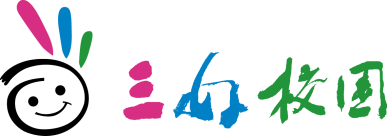 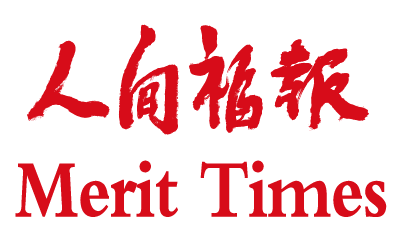 三好校園／讀報教育活動申請單三好校園／讀報教育活動申請單三好校園／讀報教育活動申請單三好校園／讀報教育活動申請單學校全銜學校統編學校地址日期與時間請至少提供三個時間，供《人間福報》安排人員前往。（一）日期　　月　　日（星期　）時間　　：　　～　　：　　。　　　原因：　　　　　　　　　　　　　　　　　　　　　　　。（二）日期　　月　　日（星期　）時間　　：　　～　　：　　。　　　原因：　　　　　　　　　　　　　　　　　　　　　　　。（三）日期　　月　　日（星期　）時間　　：　　～　　：　　。　　　原因：　　　　　　　　　　　　　　　　　　　　　　　。請至少提供三個時間，供《人間福報》安排人員前往。（一）日期　　月　　日（星期　）時間　　：　　～　　：　　。　　　原因：　　　　　　　　　　　　　　　　　　　　　　　。（二）日期　　月　　日（星期　）時間　　：　　～　　：　　。　　　原因：　　　　　　　　　　　　　　　　　　　　　　　。（三）日期　　月　　日（星期　）時間　　：　　～　　：　　。　　　原因：　　　　　　　　　　　　　　　　　　　　　　　。請至少提供三個時間，供《人間福報》安排人員前往。（一）日期　　月　　日（星期　）時間　　：　　～　　：　　。　　　原因：　　　　　　　　　　　　　　　　　　　　　　　。（二）日期　　月　　日（星期　）時間　　：　　～　　：　　。　　　原因：　　　　　　　　　　　　　　　　　　　　　　　。（三）日期　　月　　日（星期　）時間　　：　　～　　：　　。　　　原因：　　　　　　　　　　　　　　　　　　　　　　　。項目三好校園理念分享　參與校慶　讀報教育教師研習其他：　　　　　　　　　　　　　三好校園理念分享　參與校慶　讀報教育教師研習其他：　　　　　　　　　　　　　三好校園理念分享　參與校慶　讀報教育教師研習其他：　　　　　　　　　　　　　學校層級大專院校　　人　高中職　　人　國中　　人國　　小　　人　其　他　　　　，　　人大專院校　　人　高中職　　人　國中　　人國　　小　　人　其　他　　　　，　　人大專院校　　人　高中職　　人　國中　　人國　　小　　人　其　他　　　　，　　人參與對象校長　　人　教師　　人　家長　　人　學生　　人是否開放其他學校或人士參與：可開放（名額：　　人）不開放（原因：　　　　　　　　　　　　　　　　　）校長　　人　教師　　人　家長　　人　學生　　人是否開放其他學校或人士參與：可開放（名額：　　人）不開放（原因：　　　　　　　　　　　　　　　　　）校長　　人　教師　　人　家長　　人　學生　　人是否開放其他學校或人士參與：可開放（名額：　　人）不開放（原因：　　　　　　　　　　　　　　　　　）活動簡述與補充申請人資料姓　　名：　　　　　　　　　職　　稱：　　　　　　　　電　　話：　　　　　　　　　手　　機：　　　　　　　　電子信箱：　　　　　　　　　　　　　　　　　　　　　　姓　　名：　　　　　　　　　職　　稱：　　　　　　　　電　　話：　　　　　　　　　手　　機：　　　　　　　　電子信箱：　　　　　　　　　　　　　　　　　　　　　　姓　　名：　　　　　　　　　職　　稱：　　　　　　　　電　　話：　　　　　　　　　手　　機：　　　　　　　　電子信箱：　　　　　　　　　　　　　　　　　　　　　　校長核章主任核章申請人核章填表日期